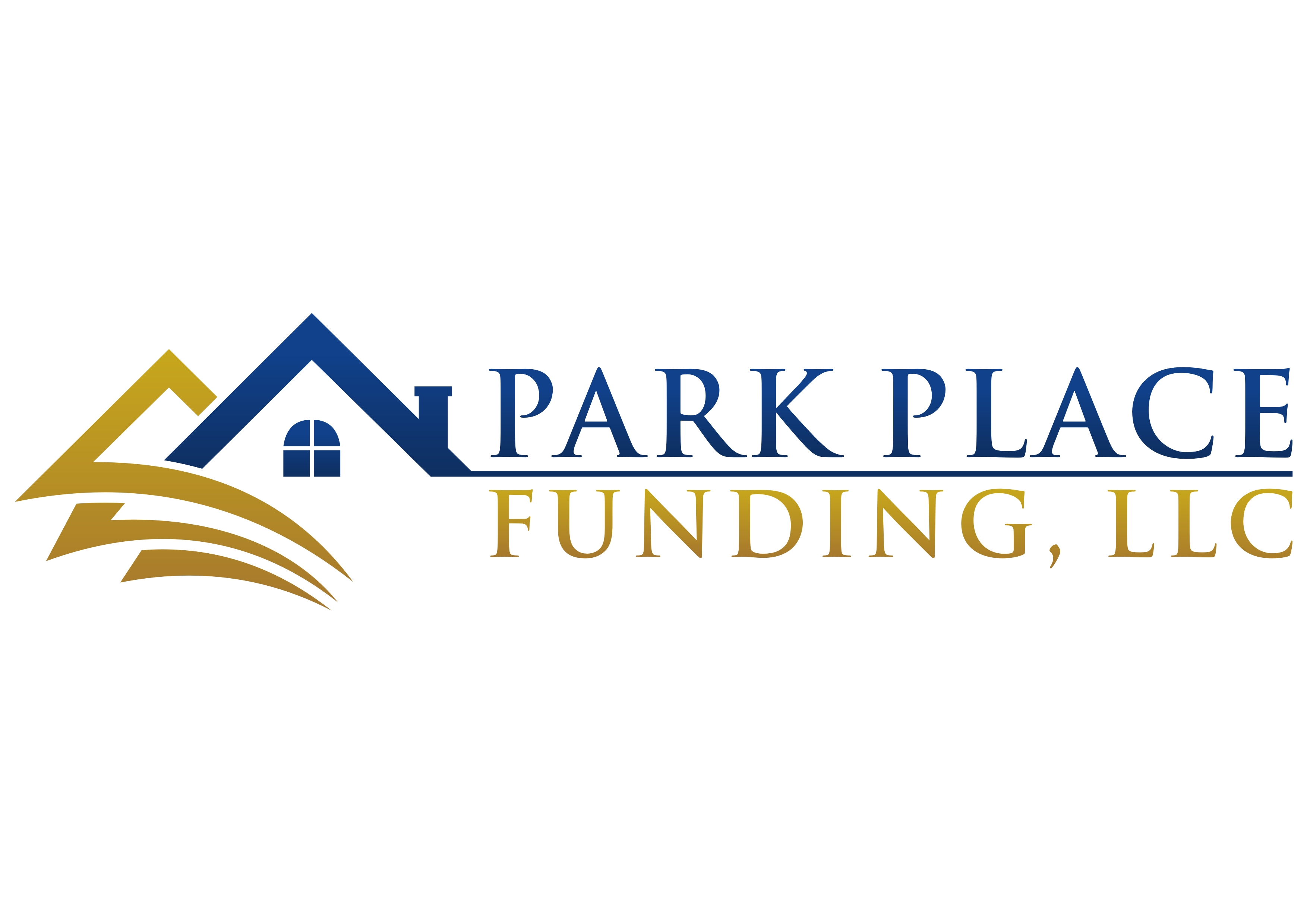 Thank you for letting us partner with you to build your investment!  Want to continue building your goals? Read to learn more about our returning investor program.Amplified Investments ProgramJoin our loyalty program to amplify your empire through higher loan amounts and decreased costs!RewardsNo higher interest rateNo adjustable interest rateNo absurdly high refinance fessNo fee name changesWhy Should I Join?Your loan will only cost 1% of the origination cost on every THIRD Hard Money Loan you borrow.Meaning—you would save $3,000 on a $100,000 loan!Take advantage of this offer and contact us right away!Park Place funding is at your service to make all your investment dreams possible. 